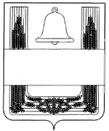 ПОСТАНОВЛЕНИЕАДМИНИСТРАЦИИ СЕЛЬСКОГО ПОСЕЛЕНИЯ ВВЕДЕНСКИЙ СЕЛЬСОВЕТ ХЛЕВЕНСКОГО МУНИЦИПАЛЬНОГО РАЙОНА ЛИПЕЦКОЙ ОБЛАСТИ РОССИЙСКОЙ ФЕДЕРАЦИИ 28   ноября 2022 года 	                  с. Введенка                                        №35Об утверждении Положения опорядке заключения администрацией сельского поселения Введенский сельсовет Хлевенского муниципального района Липецкой области договоров (соглашений) с казачьими обществами  В соответствии с Федеральным законом от 05.12.2005 № 154-ФЗ «О государственной службе российского казачества», Постановлением Правительства Российской Федерации от 08.10.2009 № 806 «О порядке привлечения членов казачьих обществ к несению государственной или иной службы и порядке заключения федеральными органами исполнительной власти и (или) их территориальными органами договоров (соглашений) с казачьими обществами», руководствуясь Уставом администрации сельского поселения Введенский сельсовет Хлевенского муниципального района Липецкой области, администрация сельского поселения Введенский сельсовет:     ПОСТАНОВЛЯЕТ:Утвердить Положение о порядке заключения администрацией сельского поселения Введенский сельсовет Хлевенского муниципального района  договоров (соглашений) с казачьими обществами  (приложение).Контроль исполнения настоящего постановления оставляю за собой.Настоящее постановление вступает в силу со дня его официального опубликования.Глава администрации сельского поселения Введенский сельсовет                                                                    В.А. ЮровПриложениек постановлению администрации сельского поселения Введенский сельсоветХлевенского муниципального района Липецкой области от 28.11.2022 года №35ПОЛОЖЕНИЕо порядке заключения администрацией сельского поселения Введенский сельсовет Хлевенского муниципального района договоров (соглашений) с казачьими обществамиНастоящее Положение (далее – Положение) определяет порядок заключения администрацией сельского поселения Введенский сельсовет  Хлевенского муниципального района (далее - администрация)  договоров (соглашений) с казачьими обществами, зарегистрированными на территории сельского поселения и внесенными в государственный реестр казачьих обществ в Российской Федерации (далее – казачье общество) в целях оказания содействия в осуществлении установленных задач и функций в соответствии с законодательством Российской Федерации (далее - содействие).2. Договоры оформляются по форме в соответствии с приложением к настоящему Порядку.3. Сторонами договора являются администрация сельского поселения Введенский сельсовет Хлевенского муниципального района с одной стороны и казачье общество с другой стороны.4. Инициаторами заключения договоров являются администрация сельского поселения Введенский сельсовет Хлевенского муниципального района и казачьи общества.5. Инициатор заключения договора направляет другой стороне:1) письменное обращение с предложением заключения договора в свободной форме;2) подписанный проект договора.6. В целях заключения договора казачье общество одновременно с проектом договора представляет в администрацию сельского поселения Введенский сельсовет Хлевенского муниципального района заверенные в соответствии с законодательством Российской Федерации копии следующих документов:1) устава;2)документа, подтверждающего факт внесения записи в Единый государственный реестр юридических лиц;3) свидетельства о внесении казачьего общества в государственный реестр казачьих обществ в Российской Федерации.7. Документы, представленные казачьим обществом, регистрируются администрацией в день их поступления.8. Глава администрации сельского поселения Введенский сельсовет  Хлевенского муниципального района в течение 10 дней со дня регистрации представленных казачьим обществом документов рассматривает их и принимает решение о заключении или об отказе в заключении договора с казачьим обществом.9. Основаниями для принятия решения об отказе в заключении договора с казачьим обществом являются:1) отсутствие на дату обращения необходимости в привлечении членов казачьих обществ к оказанию содействия администрации сельского поселения Введенский сельсовет Хлевенского муниципального района;2) непредставление документов, указанных в пункте 6 настоящего Положения;3) отсутствие регистрации на территории сельского поселения Введенский сельсовет.В случае принятия решения об отказе в заключении договора с казачьим обществом в его адрес в течение 7 дней со дня принятия соответствующего решения администрацией сельского поселения Введенский сельсовет Хлевенского муниципального района направляется письменное уведомление с указанием основания отказа способом, подтверждающим факт его получения.10. При получении письменного обращения с предложением заключения договора и подписанного проекта договора от администрации сельского поселения Введенский сельсовет Хлевенского муниципального района казачье общество в течение 10 дней со дня получения вышеуказанных документов рассматривает их и принимает решение о заключении договора или о мотивированном отказе в его заключении, о чем уведомляет администрацию сельского поселения Введенский сельсовет  Хлевенского муниципального района в течение 7 дней со дня принятия соответствующего решения казачьим обществом.11. Договор с казачьим обществом подписывается главой администрации сельского поселения либо лицом, уполномоченным главой сельского поселения и атаманом казачьего общества.12. В договоре должны быть определены условия и порядок привлечения членов казачьих обществ к содействию в осуществлении полномочий, порядок финансирования, сроки действия договора, основания и порядок его досрочного расторжения, иные условия, связанные с исполнением положений договора.13. Контроль за соблюдением условий договора с казачьими обществами осуществляет администрация сельского поселения Введенский сельсовет Хлевенского муниципального района, для осуществления установленных задач и функций которых привлекаются казачьи общества.Приложениек Положению о порядке заключения администрацией сельского поселения Введенский сельсоветХлевенского муниципального района Липецкой области договоров (соглашений)  с казачьими обществами                           ДОГОВОР (СОГЛАШЕНИЕ),заключаемый администрацией сельского поселения Введенский сельсовет Хлевенского муниципального района          с казачьими обществами_____________________________                                  ____________      (место заключения)                                                                                                                 (дата)Администрация сельского поселения Введенский сельсовет Хлевенского муниципального района в лице главы сельского поселения Введенский сельсовет Хлевенского муниципального района (иного уполномоченного должностного лица) ________________________, действующего на основании Устава (иного документа) с одной стороны, именуемая в дальнейшем Администрация,   и_________________________________________________________________________,                            (наименование казачьего обществзарегистрированного_________________________________________________________,                            (орган регистрации, регистрационный номер, дата)в лице атамана, действующего на основании Устава, именуемое в дальнейшем Казачье общество, вместе именуемые  Стороны,  действуя  в соответствии со статьей 7 Федерального закона  от 05.12.2005 № 154-ФЗ «О государственной службе российского казачества», Положением о порядке  привлечения  членов казачьих обществ к несению государственной или иной  службы  и  порядке  заключения  федеральными  органами исполнительной власти  и  (или)  их  территориальными  органами  договоров  (соглашений) с казачьими обществами, утвержденного Постановлением Правительства Российской Федерации  от 08.10.2009 № 806, заключили настоящий Договор (Соглашение) о нижеследующем.Члены Казачьего общества в количестве _____________ человек берут на                                                                                           (число прописью)себя обязательство  по  оказанию  содействия    Администрации в осуществлении ____________________________________________________________________________________________                                                                  (установленные задачи и функции)__________________________________________________________________________________________(на неопределенный срок, на определенный срок, на время выполнения работы)___________________________________________________________________________________________в порядке,  установленном Уставом Казачьего общества и настоящим  Договором (Соглашением). В  целях  осуществления  задач и функций, предусмотренных пунктом 1 настоящего   Договора  (Соглашения),  члены  Казачьего  общества  обязуются осуществить и принять участие в реализации следующих мероприятий: __________                                                                                                                                                              (перечисляются_________________________________________________________________________________________.          мероприятия, в реализации которых обязуются принять участие члены Казачьего общества)Казачье  общество  обязуется,  что  его  члены,  взявшие  на  себя обязательства  по  содействию  Администрации в осуществлении  задач  и  функций,  указанных в пункте 1 настоящего Договора (Соглашения), будут выполнять обязанности честно и добросовестно, соблюдать дисциплину,  требования  по  охране  труда, технике безопасности, проявлять организованность, творческую инициативу,__________________________________________                                (перечисляются иные установленные по соглашению сторон обязанности                       __________________________________________________________________________________________.                                                                                членов Казачьего общества)Администрация обязуется:Обеспечить членам казачьего общества необходимые условия для выполнения обязательств, предусмотренных настоящим Договором (Соглашением);Своевременно  осуществлять  финансирование выполненных работ                                                                 в порядке, установленном законодательством Российской Федерации (подлежит включению в случае заключения договора (соглашения) на возмездной основе);Предупреждать   Казачье   общество   об  обстоятельствах  и  ситуациях, препятствующих    надлежащему   выполнению   членами   Казачьего   общества, предусмотренных настоящим Договором (Соглашением) обязательств;_____________________________________________________________                                                (перечисляются иные установленные по соглашению сторон обязанности____________________________________________________________________________________________  администрации, в том числе порядок финансового обеспечения договора)Казачье  общество  вправе  ставить  вопрос  о досрочном расторжении настоящего  Договора  (Соглашения), не менее чем за месяц, уведомив об этом Администрацию,  в  случае  неисполнения или ненадлежащего исполнения условий настоящего Договора (Соглашения) Администрацией, а также в случае _______________________________________________________________________.                                  (перечисляются иные условия досрочного расторжения)Администрация  вправе  досрочно расторгнуть настоящий Договор (Соглашение), не менее чем за месяц уведомив об этом казачье общество, в случаях:Исключения    в    установленном    порядке   Казачьего   общества   из государственного реестра казачьих обществ в Российской Федерации;Нарушения Казачьим обществом и (или) его членами Конституции Российской Федерации, федеральных законов и иных нормативных правовых актов Российской Федерации, законов Липецкой области,  систематического  неисполнения  или  ненадлежащего  исполнения членами Казачьего общества принятых   на   себя   обязательств,   а   также________________________________.                                                                                          (перечисляются иные условия досрочного расторжения)Стороны   обязуются  решать  возникающие  в  связи  с  выполнением настоящего  Договора  (Соглашения) споры в соответствии с законодательством Российской Федерации. Стороны  вправе  ставить  вопрос  об  изменении настоящего Договора (Соглашения)   по   соглашению   сторон,   если   иное   не   предусмотрено законодательством Российской Федерации. Изменения  настоящего  Договора  (Соглашения) действительны при условии составления их в письменной форме и подписании сторонами.Стороны  вправе  ставить  вопрос  о  досрочном прекращении действия настоящего  Договора  (Соглашения)  по  соглашению  сторон,  если  иное  не предусмотрено законодательством Российской Федерации.В  случае  ликвидации  Казачьего  общества или Администрации   в   порядке   и   на   условиях,   установленных законодательством  Российской  Федерации,  настоящий  Договор  (Соглашение) действует в течение: _______________________________________________________________________.            (всего срока проведения ликвидации или устанавливается другой срок)	Претензии  сторон  удовлетворяются  в  соответствии с законодательствомРоссийской Федерации.Не позднее чем за 2 месяца до окончания срока действия  настоящего Договора  (Соглашения)  любая  из  сторон  вправе  направить другой стороне письменное предложение о продлении договора (соглашения) на тех же условиях и на тот же срок.Если  в  течение  30  дней  с  момента получения указанного предложения другая сторона не отказалась от продления настоящего Договора (Соглашения), настоящий  Договор (Соглашение) считается продленным на тех же условиях  на тот же срок.Контроль  за  исполнением  сторонами  условий  настоящего Договора (Соглашения) предусматривается и осуществляется _____________________________                                                                                                                                     перечисляются конкретные ___________________________________________________________________________________________                                                                 условия осуществления контроля сторонами)	В  случае  неисполнения или ненадлежащего исполнения условий настоящего Договора  (Соглашения)  стороны  несут  ответственность  в  соответствии  с законодательством Российской Федерации.Настоящий Договор (Соглашение) составлен в двух экземплярах,  один из которых хранится в ___________________________________________________,                                                                                     (наименование Казачьего общества)второй – в администрации сельского поселения Введенский сельсовет Хлевенского муниципального образования. Подпись и место печатиГлава сельского поселения Введенский сельсовет Хлевенского муниципального района                                           Подпись и место печатиФамилия и инициалы атамана Казачьего общества